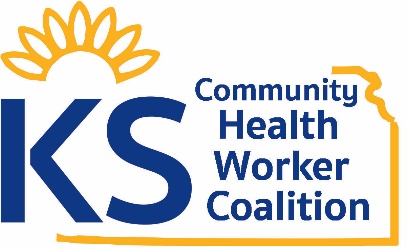 Kansas CHW Education ProgramFinal Project OutlineTo complete your CHW training you are required to complete a final project. This project will require personal reflection and further research. It is an important opportunity to share your unique learning with others and practice your presentation skills. You have 2 options for your final project, and these should be discussed with your instructor.The options for the final project are a five-page report plus a 3–5-minute presentation OR a 15-minute oral presentation. The oral presentation may be conducted with a partner. Further instructions are given below.Choose a topic that is of interest to you. Suggested topics are included below, but you may come up with something that is personally meaningful. Your topic and project MUST be approved by your instructor. Begin working on your project as soon as your topic is approved! Additional research beyond your textbook and classroom learning will be of great value to you and your audience. Your instructor will visit with you about your final project and how you will be expected to professionally present the information.Think about your key learnings from the course. Here are some questions to consider…What have we studied that leads you to want more information?What will enrich your professional direction?What information would you look forward to sharing with others?A few suggested topics include:Health InequalitiesYou may choose a particular disease, insurance coverage, etc.Stress and Self CareFor the client OR the CHWHealth OutreachKansas resources and opportunities for advocacyDocumentation and Time ManagementBest practices for CHWs for client follow-­‐throughMotivational InterviewingTips and detailsAdvocating for ______________  (choose a disease)Look for local resources, etc.Professional BoundariesCHW considerationsPatient-­‐Centered Medical HomeThe CHW role on the teamAfrican Americans and Mental HealthDetails & Local ResourcesSubstance Abuse and 	(populations)Other as approved by Instructor.ALL OPTIONSBoth options must include a minimum of five (5) resources that should be utilized in your final project. Resources may include websites, books, newspapers, textbooks, etc. A documented list of your resources should be typed and provided to your instructor on the day of the final presentation.Please include in all project presentationsYour Project TitleFacts/Data you discoverCultural ConsiderationsLocal ResourcesRelevant HistorySocial Determinants of Health: https://www.cdc.gov/socialdeterminants/index.htm Option 1: Five Page Report Plus a 3-5 Minute PresentationYour report will follow the resource guidelines given above and include these items:Project titleIntroductionBackground of IssueFacts/data you discoverCultural considerationsLocal resourcesRelevant historySocial Determinants of Health: https://www.cdc.gov/socialdeterminants/ConclusionPlease use twelve (12) point font, double spacing, with 1-inch margins. The resources page or works cited pages will not count toward the five pages of writing. You will be required to give a 3–5-minute presentation to your classmates to share an overview of your paper. Remember, your audience may have questions. Know your topic. Your slides will need to include the major information listed above. Be prepared!Option 2: 15 Minute Oral PresentationYour presentation should be 15 minutes in length. Practice with your family and friends or a mirror. On the day of your presentation, you will introduce your topic and use your slides to provide a visual for your audience. Following the presentation, audience members may want to take a closer look and ask questions. Again, be prepared!Please include this information in your slide show:Project TitleFacts/Data you discoverCultural ConsiderationsLocal ResourcesRelevant HistorySocial Determinants of Health: https://www.cdc.gov/socialdeterminants/index.htm This is a GREAT opportunity to share your learning and build relationships! Have fun with it!